Форма отчета о проведении Всероссийского дня правовой помощи детям в 2016 году1. Количественные показатели2. Дополнительная информация1. Как осуществлялось информирование населения (телевидение, радио, печатные и электронные средства массовой информации, официальные сайты)? – афиши, группа библиотеки ВКонтакте2. Наиболее типичные вопросы при оказании правовой помощи – права наследования3. Какие мероприятия заслуживают отдельного внимания и могут быть рекомендованы для проведения Дня правовой помощи детям в последующем? - сотрудничество с кировским региональным отделением «Ассоциация юристов России»4. Были ли в ходе оказания бесплатной юридической помощи выявлены какие-либо проблемы в действующем законодательстве и (или) правоприменении? - нет5. Проблемы, возникавшие в ходе подготовки акции, и предложения по совершенствованию подготовки Дня правовой помощи детям  - День права в библиотеке.17 ноября 2016 г. в Мурыгинской поселковой библиотеке традиционно  прошел День права, как и в прошлом году, программа Дня права была очень насыщенной. В сотрудничестве с кировским региональным отделением «Ассоциация Юристов России» для населения вновь были организованы бесплатные юридические консультации, за которыми на этот раз обратилось 18 человек. Обратившихся проконсультировали адвокаты Кировской областной коллегии адвокатов Довгаш М.В. и Назаров С.Д., нотариус Юрьянского нотариального округа Кировской области Шаповалов С.А.,  помощник прокурора Юрьянского района Глухих А.В., а также студенты-юристы МГЮА им. О. Кутафина. Жители поселка остались довольны работой специалистов, получив ответы на волнующие их вопросы. Как и в прошлом году «Ассоциация Юристов России» помогла пригласить для часа профориентации преподавателя МГЮА заведующего кафедрой уголовно-процессуального права и криминалистики Петухова Ю.Е.. Учащимся 9в класса Мурыгинской общеобразовательной школы Юрий Евгеньевич очень обстоятельно и подробно рассказал о юридических профессиях, о том какими качествами и какой незапятнанной репутацией должен обладать человек, который выбирает свой жизненный путь в качестве судьи или прокурора, следователя или нотариуса. Из рассказа Петухова Ю.Е.  учащиеся узнали о том, как поступить в юридическую академию, какая интересная и насыщенная жизнь у студентов-юристов, какими льготами они могут воспользоваться при обучении в академии. На часе профориентации присутствовало 21 чел. В День права библиотекари не обошли стороной и тему прав несовершеннолетних, с учащимися 9б класса Мурыгинской общеобразовательной школы проведен правовой диалог   «Соблюдаем закон»,  с участием секретаря Совета молодых юристов Кировской области Изместьева Р.А., который рассказал ребятам о соблюдении ими законов и правил поведения, об опасности нарушения законов и ответил на вопросы поведения в школе, которые интересуют ребят. На мероприятии присутствовало 16 чел. День права, как и в прошлом году, прошел с успехом, все принявшие участие в  нем благодарили библиотеку за это большое мероприятие. Библиотека планирует продолжить сотрудничество с «Ассоциацией Юристов России» и МГЮА им. О. Кутафина  и в будущем году вновь организовать бесплатные юридические консультации для населения поселка Мурыгино.В Дне права приняли участие 64 чел. (37 чел. – учащихся 9 кл., 18 посетителей консультаций, 5 чел. – МГЮА, 2 – адвоката и нотариус, 1 – пом. прокурора)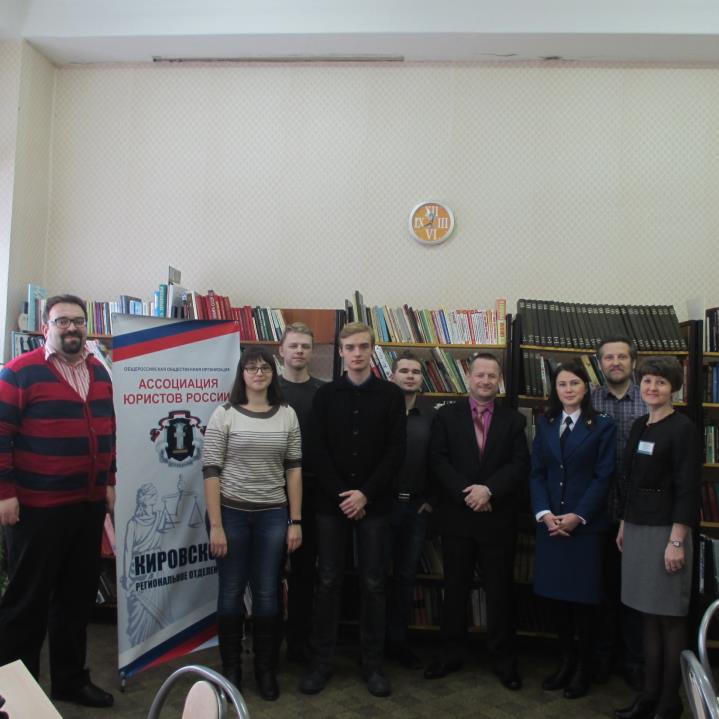 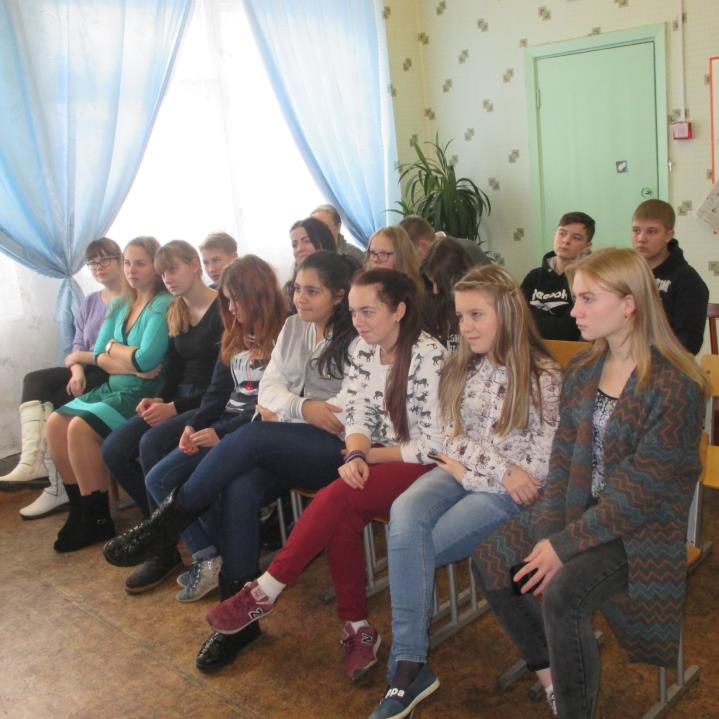 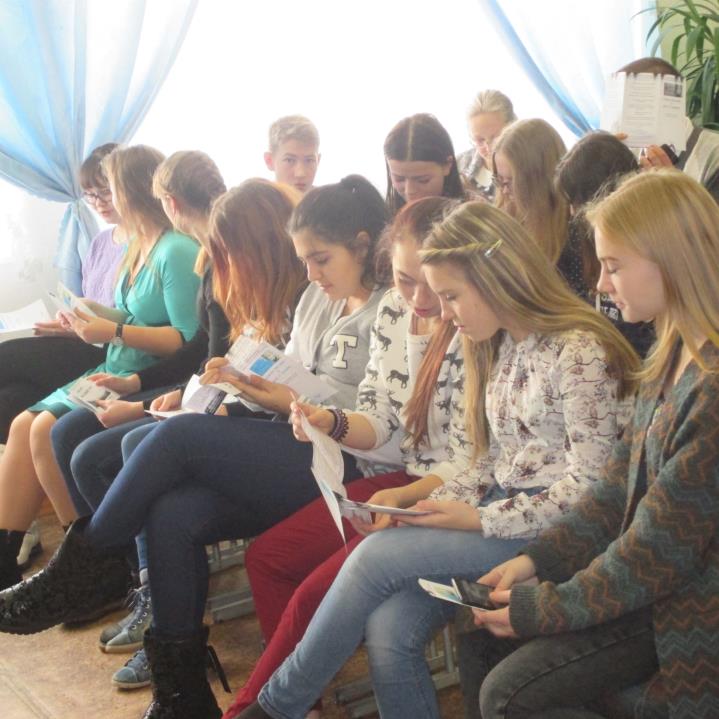 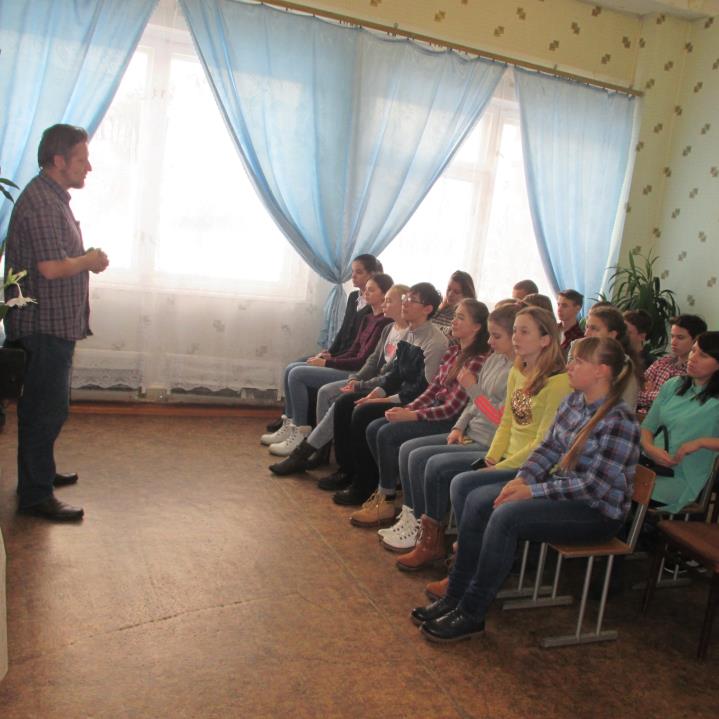 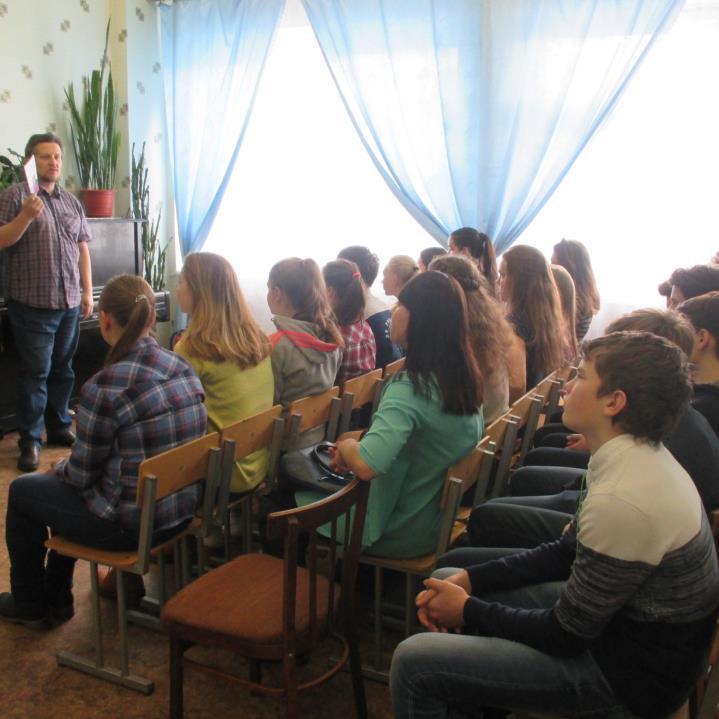 Организации, где проводятся мероприятияКоличество пунктов по консульти-рованиюКоличество обращенийКоличество обращенийКоличество обращенийКоличество случаев консультационной помощиКоличество случаев консультационной помощиКоличество случаев консультационной помощиКоличество массовых мероприятий по правовому просвещениюЧисленность участников массовых мероприятий по правовому просвещениюОрганизации, где проводятся мероприятияКоличество пунктов по консульти-рованиювсегоиз них детейиз них родителей, опекунов, приемных семейвсегоиз них детямиз них родителям, опекунам, приемным семьямКоличество массовых мероприятий по правовому просвещениюЧисленность участников массовых мероприятий по правовому просвещениюБиблиотеки14/18-24/18-2237